 Цель: развивать представления детей о свойствах бумаги (мнется, рвется, намокает)Задачи:- познакомить детей со свойствами бумаги; ее разнообразием по цвету, по фактуре.- развивать умение анализировать, сравнивать, делать выводы;-закреплять умение детей составлять интеллект-карту.- воспитывать любознательность, желание сообща находить решение поставленной задачиПредварительная работа.- Беседа с детьми « Что мы знаем о бумаге?»-Сбор образцов бумаги (салфетки, альбомные листы, картон, тетрадные листы, цветная бумага, обои).- изготовление корабликов и самолетов из бумаги.Методы и приемы:- сюрпризный момент,-проблемные вопросы,-совместное выполнение,- рассматривание, наблюдение,-беседы, рассказ воспитателя, обсуждение, поощрение детей.Материалы и оборудование:- емкости с водой.-бумага разная.- «бутончики» из бумаги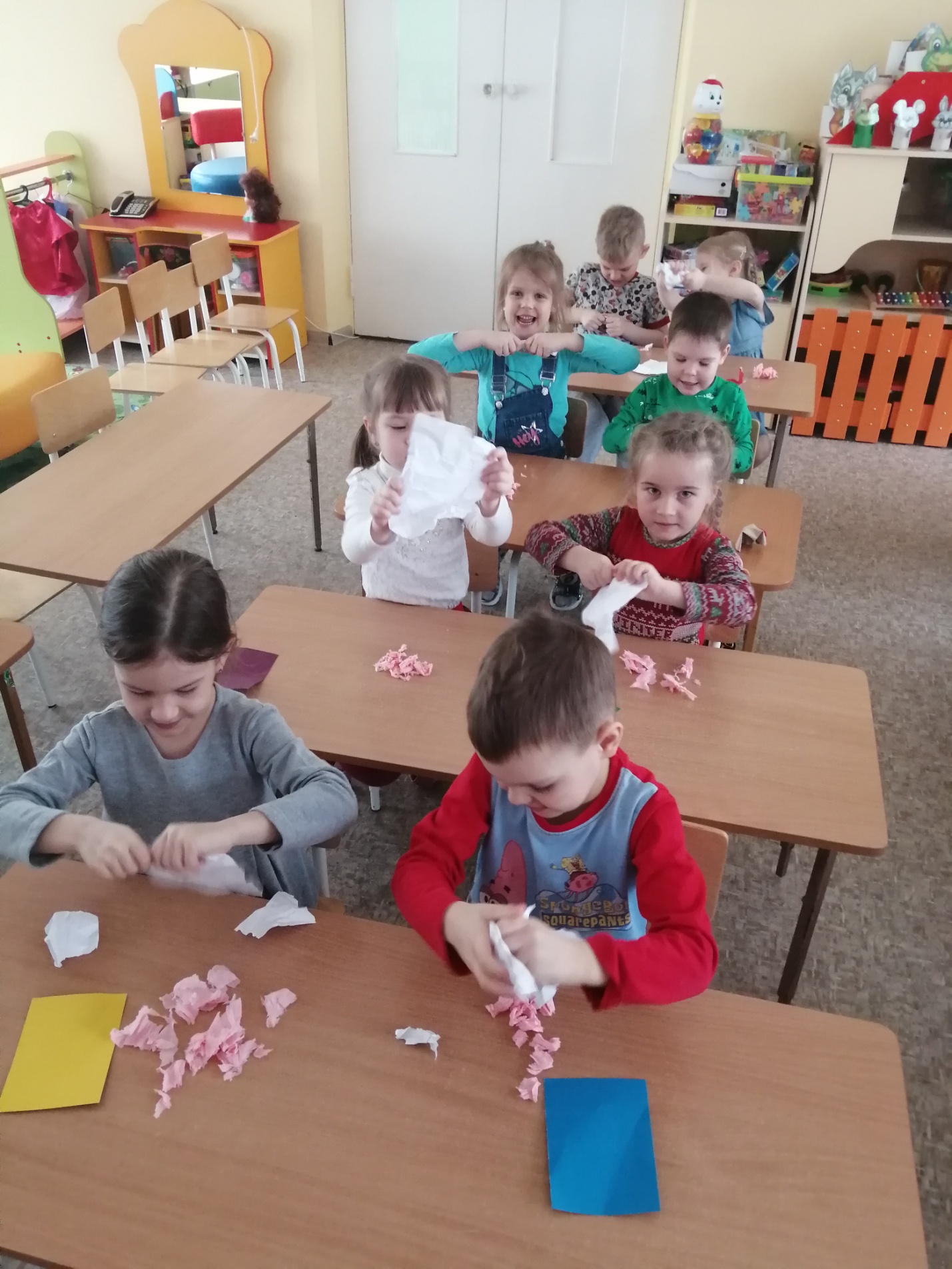 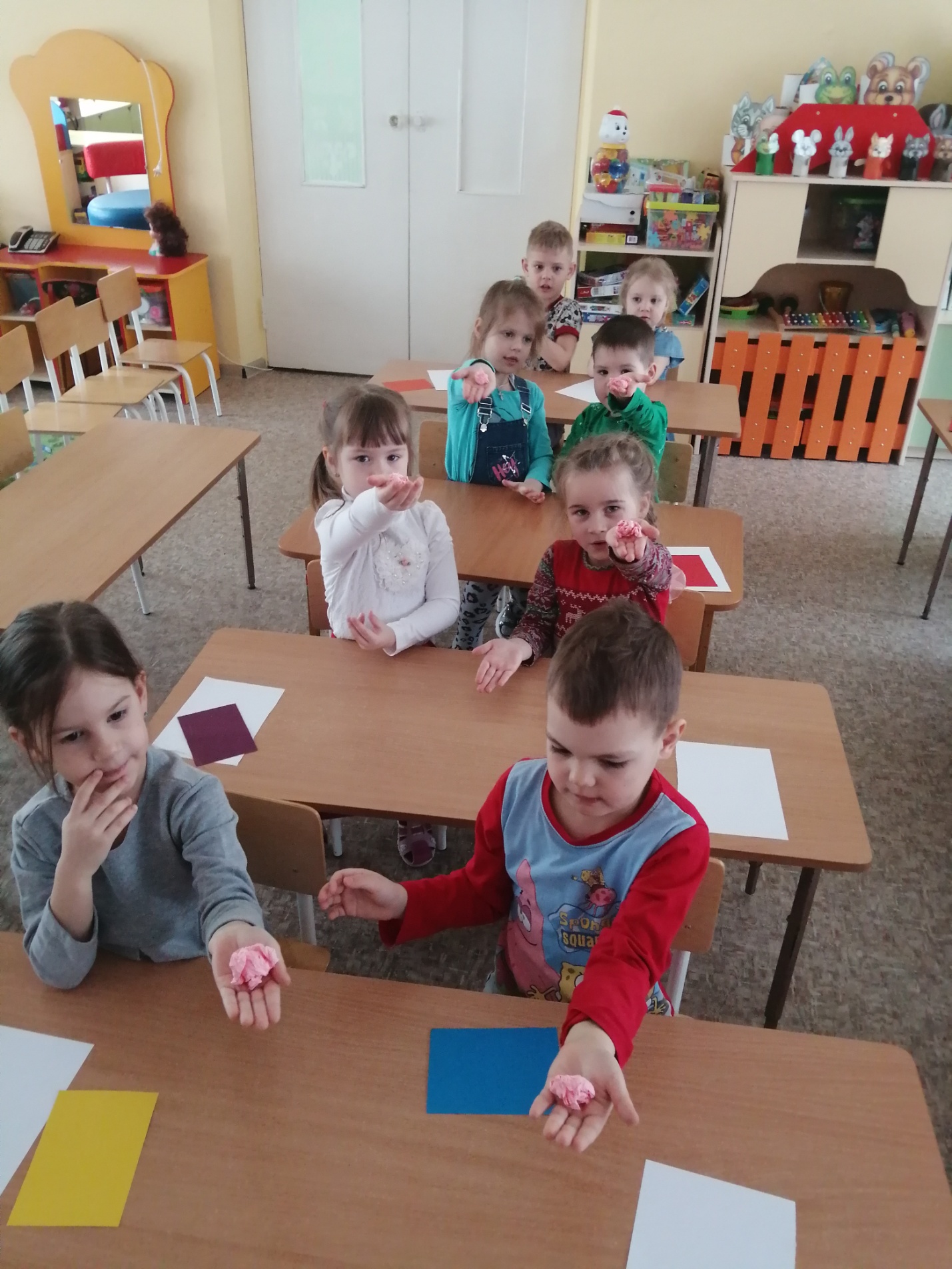 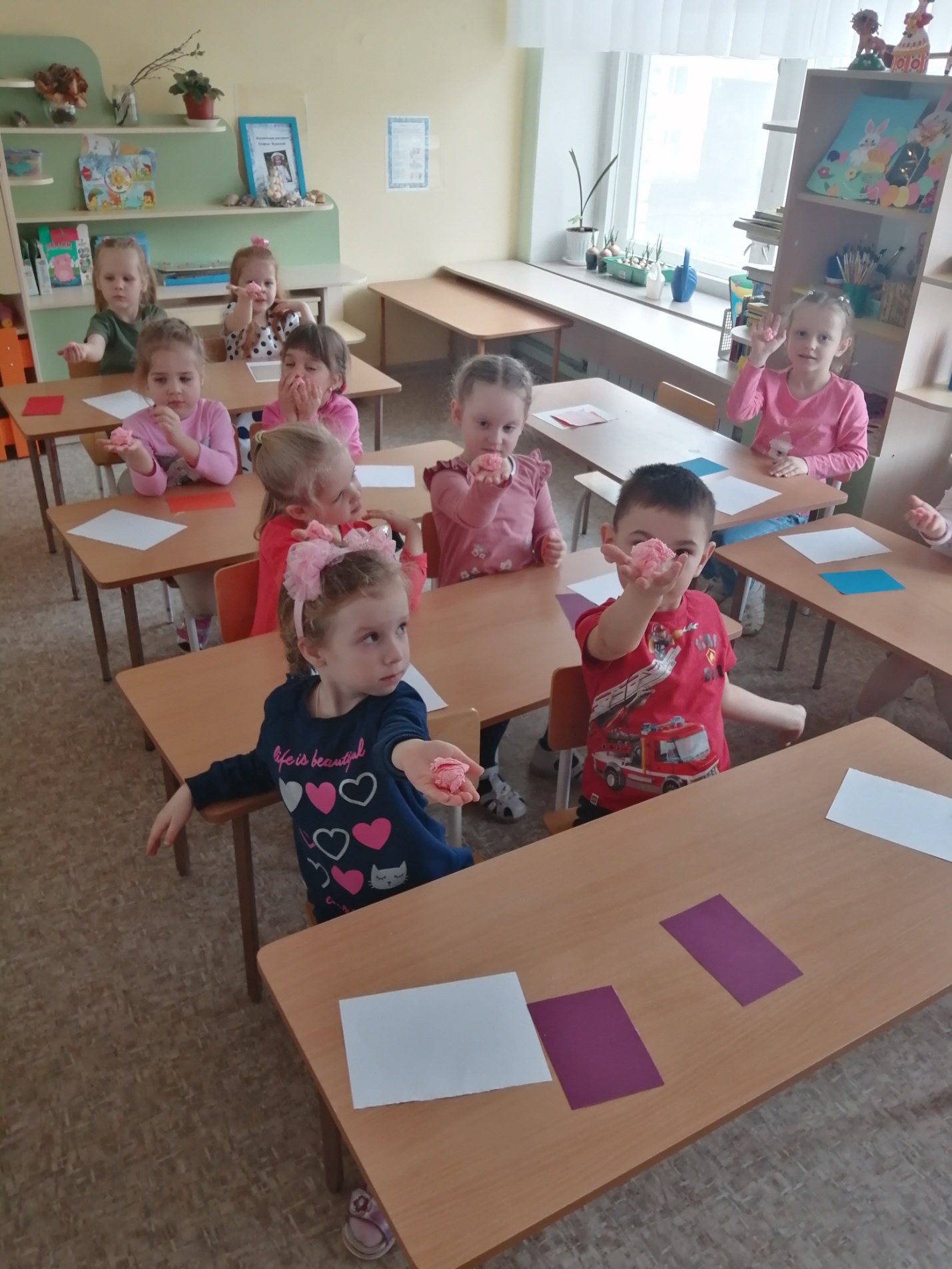 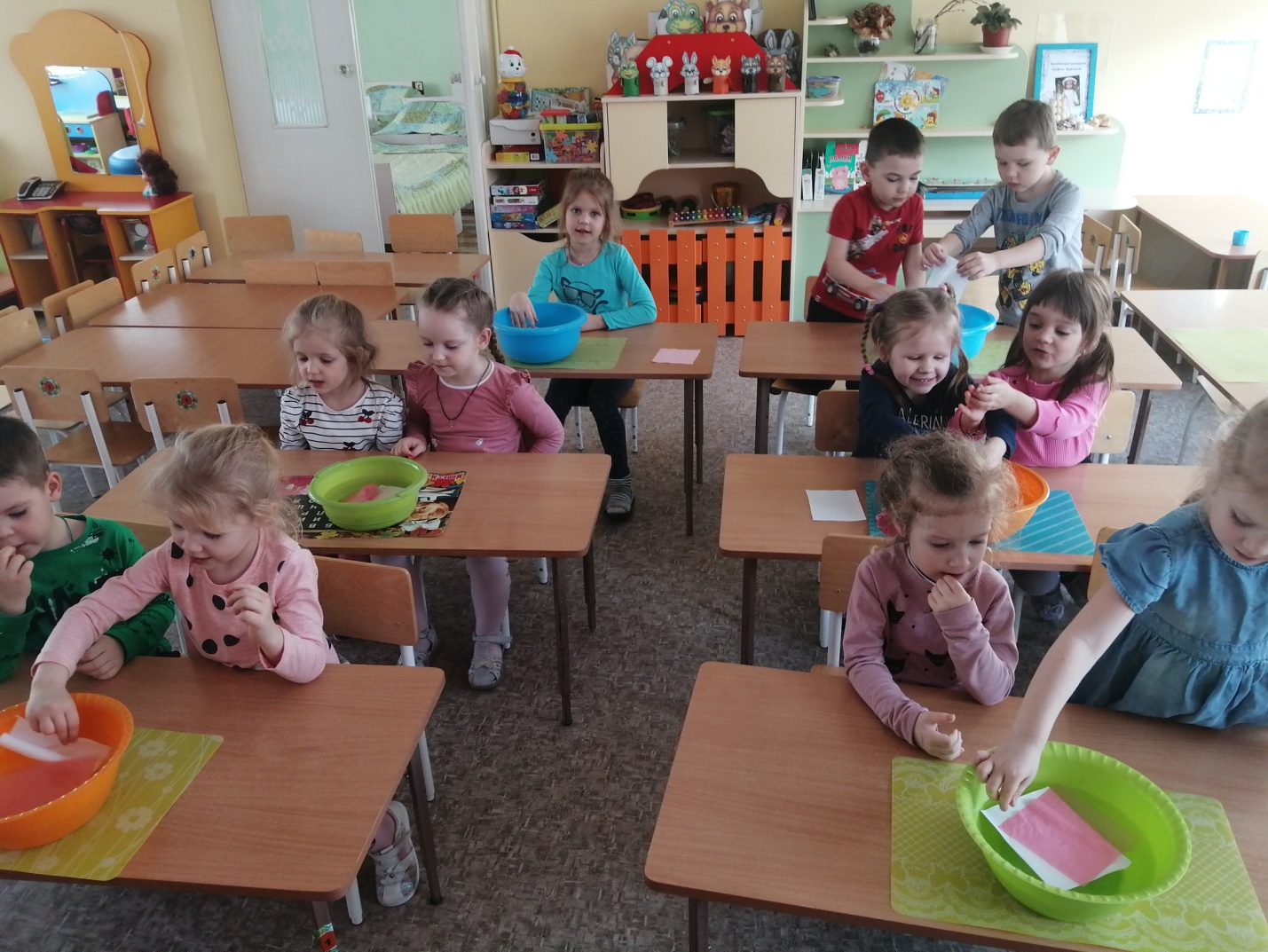 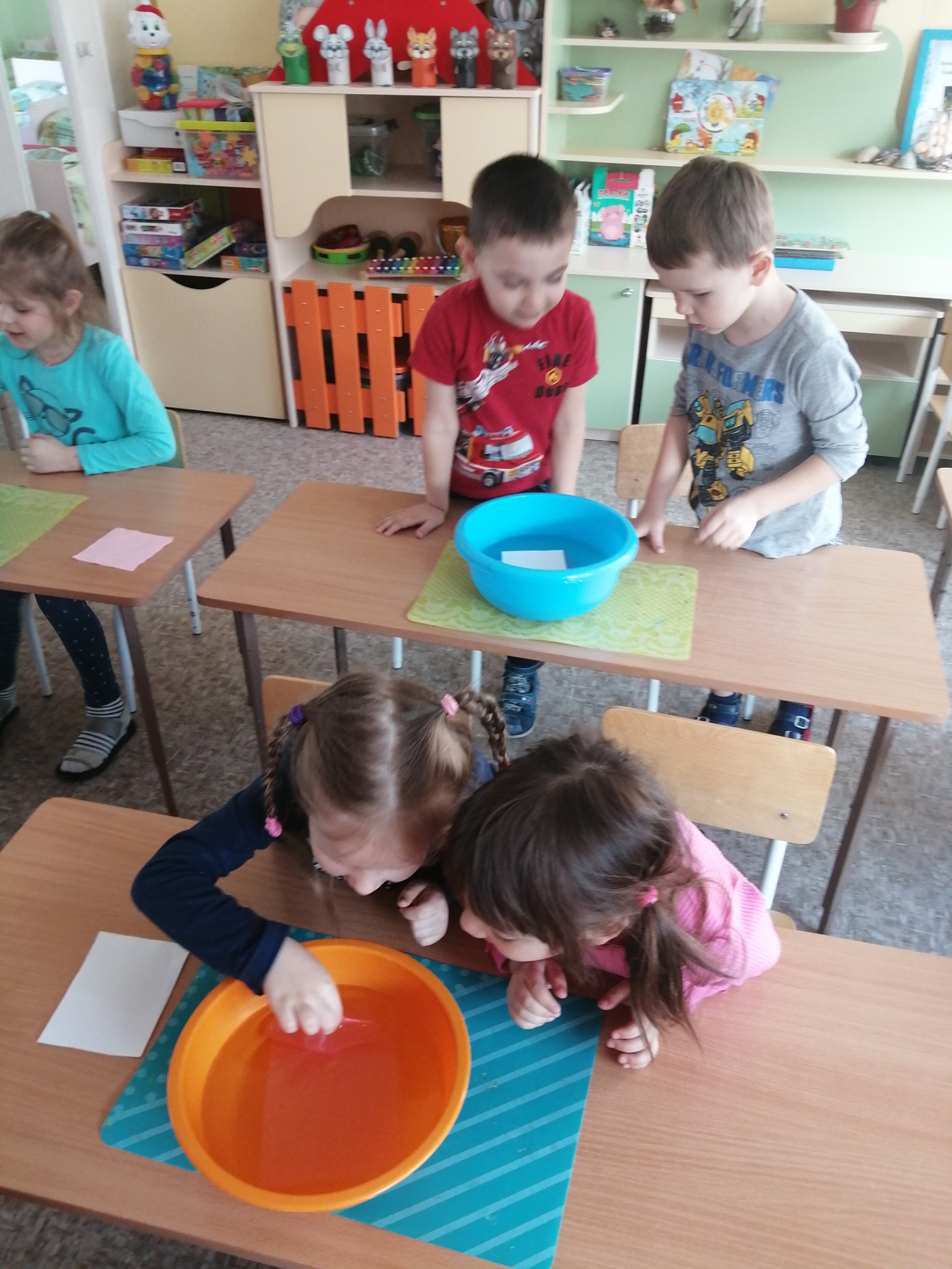 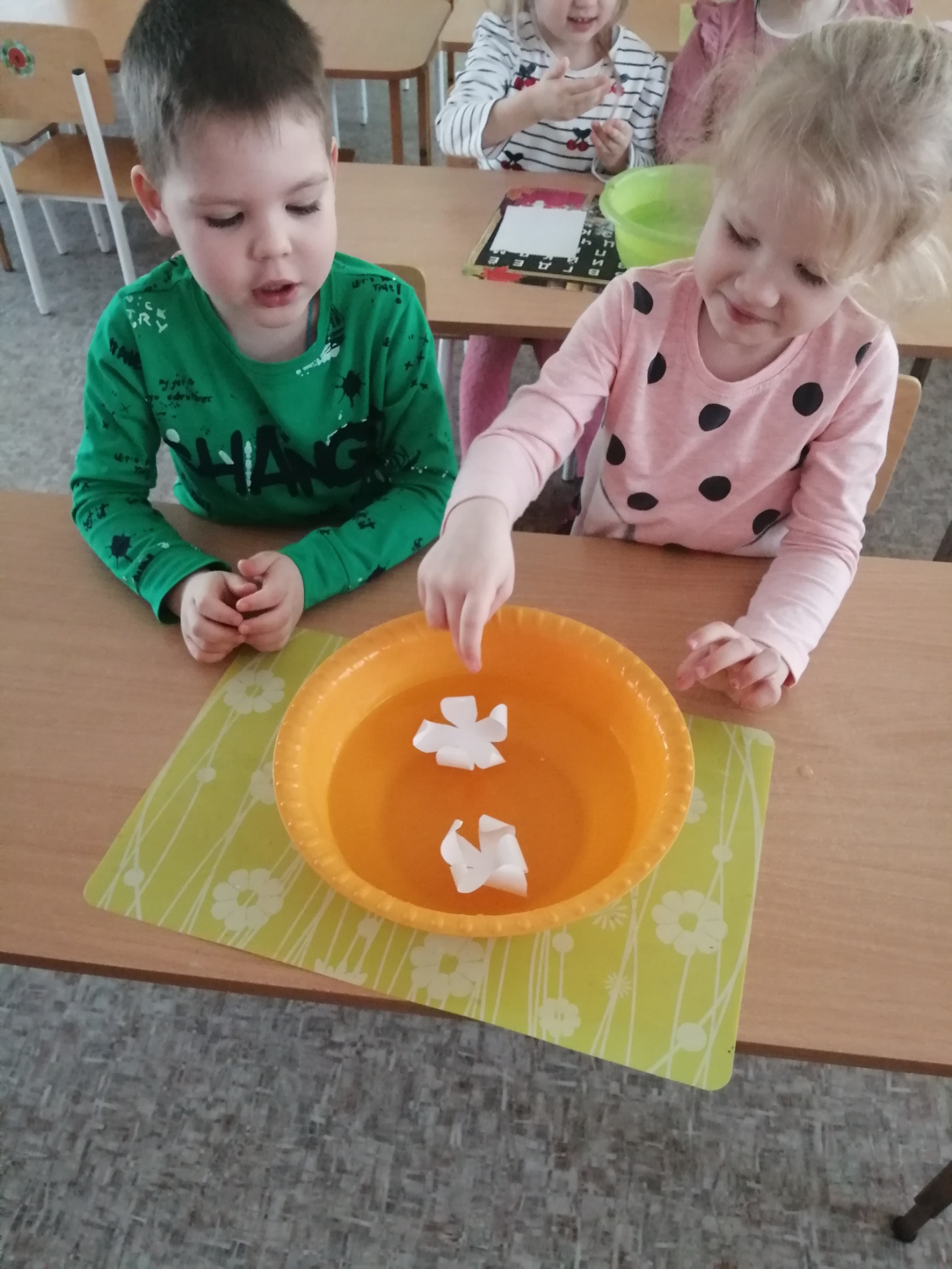 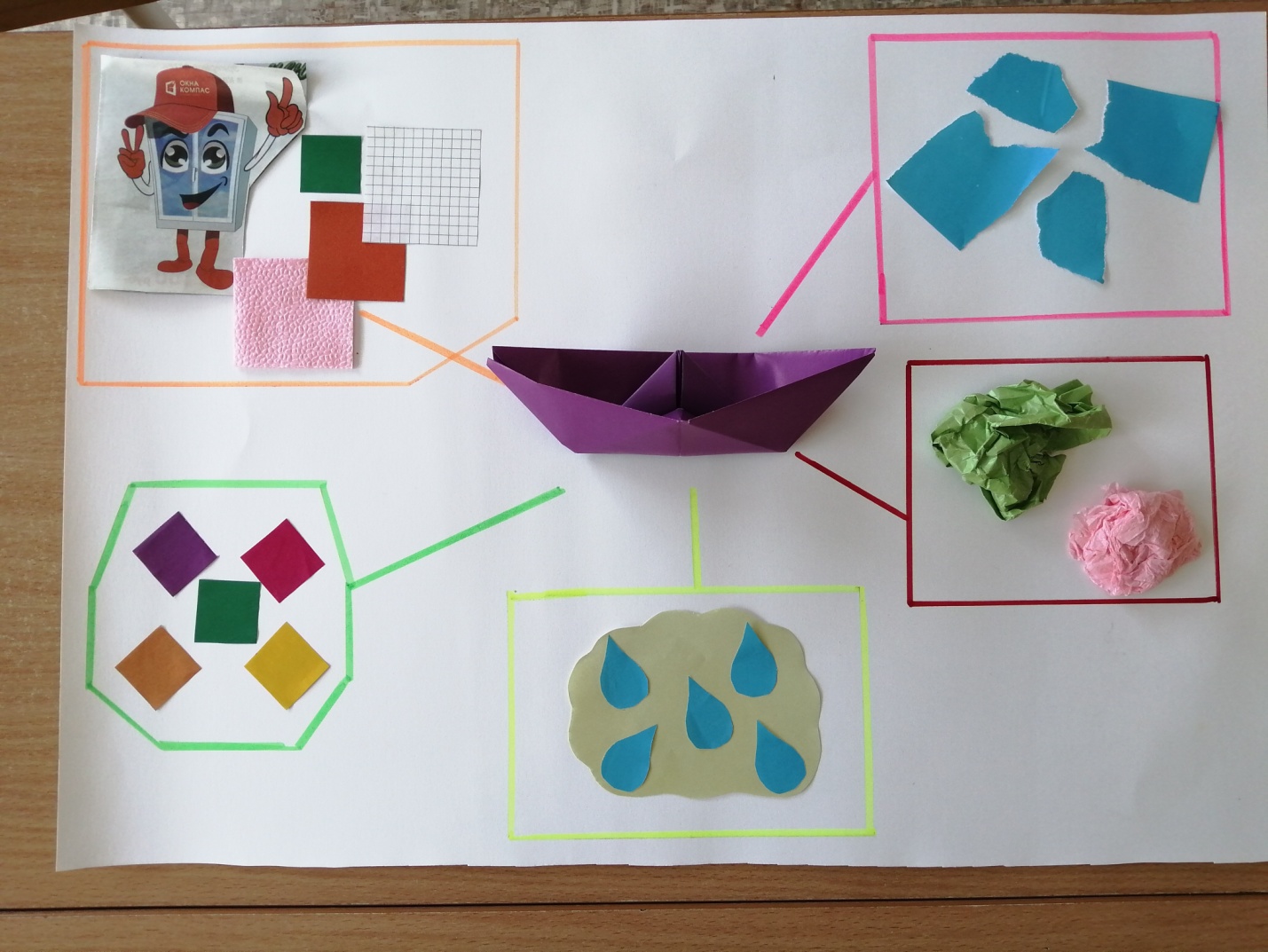 Ход занятия.-Ребята, сегодня утром я увидела интересную коробку в нашей группе. Как вы думаете, что там лежит?Давайте ее откроем.Воспитатель открывает коробку. Там лежит бумажный кораблик и несколько разных листов бумаги.-Ребята, бумажный кораблик приглашает нас в путешествие в страну «Бумагию»._-Ребята , а как вы думаете для чего нам нужна бумага?.Посмотрите внимательно на образцы бумаги. Их много и все они разные.(салфетки ,газетная бумага, картон, тетрадные листы, альбомные листы).-Я предлагаю отметить разнообразие бумаги на нашей интеллект карте.-А как вы думаете вся ли бумага одного цвета?-Верно, бумага бывает разных цветов и оттенков.-Предлагаю вам отметить разнообразие цвета бумаги на нашей интеллект карте. Опыт 1. « Рвется ли бумага?»Воспитатель предлагает детям порвать бумагу.Какая бумага порвалась легче всего?Какую бумагу было трудно порвать?Опыт 2. «Мнется ли бумага?»Воспитатель предлагает помять все образцы бумаги.- Вся ли бумага мнется?Опыт3. «Что быстрее намокает?»Возьмем таз с водой и опустим в него сначала салфетку, а потом тетрадный лист. Что заметили?Опыт 4. « Распускание бутонов».- У вас на столе лежат красивые бутоны. Я предлагаю опустить их в воду и посмотреть, что с ними произойдет.Как вы думаете, почему они раскрылись?Верно. Бумага намокла и бутончики раскрылись.Ребята давайте подойдем к нашей карте и еще раз вспомним все свойства бумаги. Понравилось вам путешествовать с корабликом? Какой опыт вам запомнился больше всего?С кем вы можете поделиться своими знаниями?Предположения детей.Кораблик и листы бумаги.Дети берут свои кораблики и « плывут» (плавно под музыку передвигаются по группе и садятся на свои рабочие  места).Ответы детей. Дети рассматривают образцы бумаги и называют их. Делают вывод о разнообразии бумаги.Дети наклеивают разные виды бумаги.Ответы детей.Дети наклеивают бумагу разных цветов.Дети рвут образцы разной бумаги.Предполагаемые ответы детей.( Легче рвется салфетка, а труднее картон).Дети делают вывод ,что вся бумага рвется и отмечают это в интеллект- картеОтветы детей. Делают вывод, что вся бумага мнется и отмечают это свойство на интеллект- карте.Дети опускают в таз салфетку и тетрадный лист. Салфетка намокла быстрее, значит мягкая бумага намокает быстрее.Дети опускают бутончики в воду. Бутоны раскрываются.Ответы детей.Дети делают вывод, что бумага намокает и отмечают это свойство на интеллект – карте.Ответы детей.Ход занятия: